VDPAM 527Dr. Chong WangShahan AzeemHome Work # 1312-13-13 The data set in " http://www.public.iastate.edu/~chwang/data/Cancer.csv " comes from a paper that appeared in the Journal of the American Statistical Association by Wei et al (1989). In this study, tumors were removed from the bladders of 86 patients. Subsequently, the patients were assigned to be treated either with a placebo or with the drug thiopeta. The variables in data include: Time: This is the time (in months) to first recurrence of a tumor or the time at which censoring took place. Censored: This equals 1 if censoring took place and 0 otherwise. Treatment: This equals 1 for placebo and 2 for thiopeta. Number: This equals 1 if originally one tumor was removed and 2 if two or more tumors were removed. You may find it useful to note the following: Among 48 subjects receiving placebo, 29 developed new tumors while in the study. Among 38 subjects receiving thiopeta, 18 developed new tumors while in the study. [100] 1. Begin by examining the role of treatment without taking into account the number of tumors removed. In what follows let S1(t) denote the survival function for patients receiving placebo and S2(t) the survival function for patients receiving thiopeta. [25] a. Create and submit a plot of the Kaplan-Meier estimates for S1(t) and S2(t). Clearly label which estimate pertains to which stage. 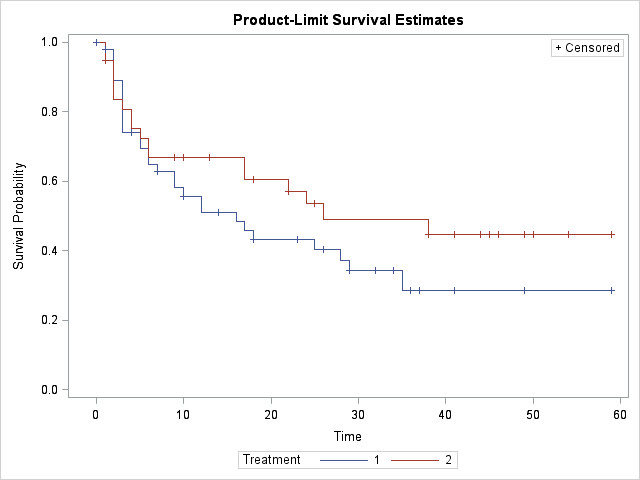  A + sign in both the curves indicates times when censoring is taking place.[25] b. Interpret S1(6 ) and S2(6 ). S1 (6) = 0.6498This is the estimated probability (64.98%) of avoiding development of new tumor for at least full six months in the placebo group. S2 (6) = 0.6687This is the estimated probability (66.87 %) of avoiding development of new tumor for at least full six months in the thiopeta treated group. [25] c. Provide point and interval estimates for S1 (6 ) and S2(6 ).𝑆 𝑡i ±𝑧1−𝛼/2∙𝑠𝑒 𝑆 𝑡i For α=0.05 the critical value of 𝑧1−𝛼/2=1.96For S1(6): 0.6498 + 1.96 (0.0707)0.6498 + 0.1386Point and interval estimate S1(6)= 0.6498 ( 0.5112, 0.7884) For S2(6):0.6687 + 1.96 (0.0783)0.6687 + 0.15346Point and interval estimate S2 (6) = 0.6687 (0.5152 , 0.8222 )[25] d. At level 0.05 test the null hypothesis that S1(t) and S2(t ) are identical against the alternative hypothesis that they differ.𝐻0: 𝑆1 (t)=𝑆2 (t) for every time t𝐻1: 𝑆1 (t) ≠𝑆2 (t) for at least one time t Chi-square= 1.5209p-value= 0.2175Since p-value > 0.05 we fail to reject null at significance 0.05. Therefore, we may not conclude that survival functions of placebo and thiopeta treated patients differ (at 0.05 level of significance). SAS Output:The LIFETEST ProcedureStratum 1: Treatment = 1Summary Statistics for Time Variable TimeThe LIFETEST ProcedureStratum 2: Treatment = 2Summary Statistics for Time Variable TimeThe LIFETEST ProcedureTesting Homogeneity of Survival Curves for Time over StrataSAS code:filename data url' http://www.public.iastate.edu/~chwang/data/Cancer.csv ';data CR;infile data delimiter=',' MISSOVER FIRSTOBS=2 ;input Time Censored Treatment Number;run;* Printing the data set;PROC PRINT DATA = CR;RUN;* Kaplan-Meier estimation of survival curves and the log rank test;symbol1 c=blue; symbol2 c=orange;proc lifetest data=CR plots=(s);     time Time*Censored(1);     strata Treatment;run;Test of Equality over StrataTest of Equality over StrataTest of Equality over StrataTest of Equality over StrataTestChi-SquareDFPr >
Chi-SquareLog-Rank1.520910.2175Wilcoxon0.766010.3815-2Log(LR)3.211410.0731The SAS SystemObsTimeCensoredTreatmentNumber101112111234111471115101116601171411181811195012101201111231121210012133011143011157012163011172611218101119201220250122129112222911223291112428012252012263011271201228321122934111303611131290113237112339011341601135411123630113760123830113990114018011414911242350114317012443011455911146201247501248201249112250112151502152912253101215413121553022561022571812158170225920216017021612212162251226325122642512165602166602167202168260226938121702202171402172240217341122744112175102176441217720217845122792022804612281491228250121834021845412285380218659122The SAS SystemProduct-Limit Survival EstimatesProduct-Limit Survival EstimatesProduct-Limit Survival EstimatesProduct-Limit Survival EstimatesProduct-Limit Survival EstimatesProduct-Limit Survival EstimatesProduct-Limit Survival EstimatesTimeSurvivalFailureSurvival Standard
ErrorNumber
FailedNumber
Left0.00001.0000000480.0000*...0471.00000.97870.02130.02101461.0000*...1452.0000...2442.0000...3432.0000...4422.00000.89170.10830.04575413.0000...6403.0000...7393.0000...8383.0000...9373.0000...10363.0000...11353.00000.73950.26050.064712344.0000*...12335.0000...13325.00000.69470.30530.068114316.0000...15306.00000.64980.35020.070716297.00000.62740.37260.071717287.0000*...17279.0000...18269.00000.58100.41900.0735192510.00000.55770.44230.0742202410.0000*...202312.0000...212212.00000.50920.49080.0752222114.0000*...222016.00000.48380.51620.0757231917.00000.45830.54170.0758241818.00000.43280.56720.0758251718.0000*...251623.0000*...251525.00000.40400.59600.0760261426.0000*...261328.00000.37290.62710.0763271229.00000.34180.65820.0760281129.0000*...281029.0000*...28929.0000*...28832.0000*...28734.0000*...28635.00000.28490.71510.081929536.0000*...29437.0000*...29341.0000*...29249.0000*...29159.0000*0.28490.7151.290Note:The marked survival times are censored observations.Quartile EstimatesQuartile EstimatesQuartile EstimatesQuartile EstimatesQuartile EstimatesPercentPoint
Estimate95% Confidence Interval95% Confidence Interval95% Confidence IntervalPercentPoint
EstimateTransform[LowerUpper)75.LOGLOG28.0000.5016.0000LOGLOG6.000029.0000253.0000LOGLOG3.00007.0000MeanStandard Error18.28992.1377Note:The mean survival time and its standard error were underestimated because the largest observation was censored and the estimation was restricted to the largest event time.The SAS SystemProduct-Limit Survival EstimatesProduct-Limit Survival EstimatesProduct-Limit Survival EstimatesProduct-Limit Survival EstimatesProduct-Limit Survival EstimatesProduct-Limit Survival EstimatesProduct-Limit Survival EstimatesTimeSurvivalFailureSurvival Standard
ErrorNumber
FailedNumber
Left0.00001.0000000381.0000...1371.00000.94740.05260.03622361.0000*...2351.0000*...2342.0000...3332.0000...4322.0000...5312.00000.83590.16410.06136303.00000.80800.19200.06537294.0000...8284.00000.75230.24770.07179275.00000.72450.27550.074310266.0000...11256.00000.66870.33130.078312249.0000*...122310.0000*...122213.0000*...122117.0000...132017.00000.60500.39500.0828141918.0000*...141822.00000.57140.42860.0848151722.0000*...151624.00000.53570.46430.0867161525.0000*...161425.0000*...161325.0000*...161226.00000.49110.50890.0902171138.00000.44640.55360.0924181038.0000*...18941.0000*...18841.0000*...18744.0000*...18645.0000*...18546.0000*...18449.0000*...18350.0000*...18254.0000*...18159.0000*0.44640.5536.180Note:The marked survival times are censored observations.Quartile EstimatesQuartile EstimatesQuartile EstimatesQuartile EstimatesQuartile EstimatesPercentPoint
Estimate95% Confidence Interval95% Confidence Interval95% Confidence IntervalPercentPoint
EstimateTransform[LowerUpper)75.LOGLOG..5026.0000LOGLOG6.0000.255.0000LOGLOG2.000017.0000MeanStandard Error23.55652.7247Note:The mean survival time and its standard error were underestimated because the largest observation was censored and the estimation was restricted to the largest event time.Summary of the Number of Censored and Uncensored ValuesSummary of the Number of Censored and Uncensored ValuesSummary of the Number of Censored and Uncensored ValuesSummary of the Number of Censored and Uncensored ValuesSummary of the Number of Censored and Uncensored ValuesSummary of the Number of Censored and Uncensored ValuesStratumTreatmentTotalFailedCensoredPercent
Censored1148291939.582238182052.63Total86473945.35The SAS SystemRank StatisticsRank StatisticsRank StatisticsTreatmentLog-RankWilcoxon14.0878174.002-4.0878-174.00Covariance Matrix for
the Log-Rank StatisticsCovariance Matrix for
the Log-Rank StatisticsCovariance Matrix for
the Log-Rank StatisticsTreatment12110.9867-10.98672-10.986710.9867Covariance Matrix for
the Wilcoxon StatisticsCovariance Matrix for
the Wilcoxon StatisticsCovariance Matrix for
the Wilcoxon StatisticsTreatment12139524.5-39524.52-39524.539524.5Test of Equality over StrataTest of Equality over StrataTest of Equality over StrataTest of Equality over StrataTestChi-SquareDFPr >
Chi-SquareLog-Rank1.520910.2175Wilcoxon0.766010.3815-2Log(LR)3.211410.0731